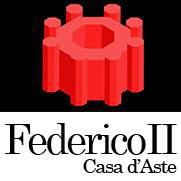    	RISULTATI AGGIUDICAZIONI ASTA N. 3 DEL 29 NOVEMBRE 2016					   II SESSIONELOTTO N.  1               	€       50,00LOTTO N.  2		€       70,00LOTTO N.  4		€       70,00LOTTO N.  5		€     120,00LOTTO N.  6		€     200,00LOTTO N. 11		€     100,00LOTTO N. 12		€     100,00LOTTO N. 18		€     550,00LOTTO N. 38		€     100,00LOTTO N. 41		€       60,00LOTTO N. 42		€   3400,00LOTTO N. 44		€     500,00LOTTO N. 45		€   1600,00LOTTO N. 47		€     700,00LOTTO N. 48		€   1050,00LOTTO N. 49		€   2900,00LOTTO N. 52		€   6000,00LOTTO N. 55		€ 15500,00LOTTO N. 56		€   2000,00LOTTO N. 58		€     600,00LOTTO N. 59		€         3600,00LOTTO N. 61		€         9200,00LOTTO N.   62		€         3600,00LOTTO N.   63		€         3000,00LOTTO N.   64		€         1500,00LOTTO N.   70		€         7000,00LOTTO N.   74		€         7000,00LOTTO N.   75		€       14000,00LOTTO N.   76		€       16000,00	LOTTO N.   80		€         6500,00LOTTO N.   81		€         5000,00LOTTO N.   82		€         5000,00LOTTO N.   83		€         7000,00LOTTO N.   84		€         3700,00LOTTO N.   85		€         4500,00LOTTO N.   88		€         1400,00LOTTO N.   95		€         2000,00LOTTO N.   96		€         1900,00LOTTO N. 102		€         5200,00LOTTO N. 103		€         3000,00LOTTO N. 105		€         2000,00LOTTO N. 113		€           400,00LOTTO N. 115		€           550,00LOTTO N. 116		€         1200,00LOTTO N. 121		€           500,00LOTTO N. 124		€         2500,00LOTTO N. 125		€         2000,00LOTTO N. 128		€           400,00LOTTO N. 129		€         1500,00LOTTO N. 131		€           550,00LOTTO N. 133		€           650,00LOTTO N. 136		€         1100,00LOTTO N. 141		€           500,00LOTTO N. 142		€           500,00LOTTO N. 143		€           500,00LOTTO N. 145		€           100,00LOTTO N. 146		€           150,00LOTTO N. 147		€           100,00LOTTO N. 150		€           150,00